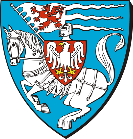 Urząd Miejskiw KoszalinieKARTA  USŁUGIKARTA  USŁUGIKARTA  USŁUGIBZK-01Urząd Miejskiw KoszalinieWydanie zezwolenia na przeprowadzenie imprezy masowejWydanie zezwolenia na przeprowadzenie imprezy masowejWydanie zezwolenia na przeprowadzenie imprezy masowejWersja Nr 29Urząd Miejskiw KoszalinieWydanie zezwolenia na przeprowadzenie imprezy masowejWydanie zezwolenia na przeprowadzenie imprezy masowejWydanie zezwolenia na przeprowadzenie imprezy masowejData zatwierdzenia:17.04.20231. ZAKRES  ŚWIADCZONEJ  USŁUGI1. ZAKRES  ŚWIADCZONEJ  USŁUGI1. ZAKRES  ŚWIADCZONEJ  USŁUGI1. ZAKRES  ŚWIADCZONEJ  USŁUGI1. ZAKRES  ŚWIADCZONEJ  USŁUGIWydanie zezwolenia na przeprowadzenie imprezy masowej na terenie miasta Koszalina.Wydanie zezwolenia na przeprowadzenie imprezy masowej na terenie miasta Koszalina.Wydanie zezwolenia na przeprowadzenie imprezy masowej na terenie miasta Koszalina.Wydanie zezwolenia na przeprowadzenie imprezy masowej na terenie miasta Koszalina.Wydanie zezwolenia na przeprowadzenie imprezy masowej na terenie miasta Koszalina.2. WYMAGANE  DOKUMENTY  DO  ZAŁATWIENIA  SPRAWY2. WYMAGANE  DOKUMENTY  DO  ZAŁATWIENIA  SPRAWY2. WYMAGANE  DOKUMENTY  DO  ZAŁATWIENIA  SPRAWY2. WYMAGANE  DOKUMENTY  DO  ZAŁATWIENIA  SPRAWY2. WYMAGANE  DOKUMENTY  DO  ZAŁATWIENIA  SPRAWY1) Wypełniony wniosek BZK-01-01 - złożony:nie później niż na 30 dni przed planowanym terminem rozpoczęcia imprezy a w wyjątkowych i uzasadnionych przypadkach, w szczególności gdy potrzeba organizacji imprezy masowej wynika z przyczyn nagłych nie poźniej niż na 14 dni.     Druk wniosku do pobrania:   - w Biurze Obsługi Klienta Urzędu Miejskiego w Koszalinie, ul. Rynek Straomiejski 6-7, pokój nr 19;   - lub w Biurze Bezpieczeństwa i Zarządzania Kryzysowego (BZK) Urzędu Miejskiego, ul. Strażacka 8, pokój nr 218;   - lub na stronie www.bip.koszalin.pl.2) Załączniki określone w ustawie o bezpieczeństwie imprez masowych:   - w art. 8 a i art. 25 ust. 2 - składane wraz z wypełnionym wnioskiem;   - w art. 26 ust. 2 i 3 - w terminie nie późniejszym niż na 14 dni przed planowanym terminem rozpoczęcia imprezy 
                                              lub w trybie przyśpieszonym - niezwłocznie.   - w art. 27 ustawy - na żądanie organu.3) W przypadku imprezy masowej połączonej z pokazem pirotechnicznym - dokumentację organizacyjno - techniczną pokazu zgodnie z § 3 i 5 Rozporządzenia Ministra Gospodarki z dnia 18 lutego 2011 r. w sprawie prowadzenia prac 
z użyciem materiałów wybuchowych przeznaczonych do użytku cywilnego oraz podczas oczyszczania terenu 
(Dz. U. z 2011 r. Nr 42 poz. 216) - w terminie nie późniejszym niż 14 dni przed planowanym terminem przeprowadzenia imprezy.Załączniki do karty usługi:BZK-01-01 Wniosek o wydanie zezwolenia na przeprowadzenie imprezy masowej.BZK-01-02 Wykaz załączników do wniosku.1) Wypełniony wniosek BZK-01-01 - złożony:nie później niż na 30 dni przed planowanym terminem rozpoczęcia imprezy a w wyjątkowych i uzasadnionych przypadkach, w szczególności gdy potrzeba organizacji imprezy masowej wynika z przyczyn nagłych nie poźniej niż na 14 dni.     Druk wniosku do pobrania:   - w Biurze Obsługi Klienta Urzędu Miejskiego w Koszalinie, ul. Rynek Straomiejski 6-7, pokój nr 19;   - lub w Biurze Bezpieczeństwa i Zarządzania Kryzysowego (BZK) Urzędu Miejskiego, ul. Strażacka 8, pokój nr 218;   - lub na stronie www.bip.koszalin.pl.2) Załączniki określone w ustawie o bezpieczeństwie imprez masowych:   - w art. 8 a i art. 25 ust. 2 - składane wraz z wypełnionym wnioskiem;   - w art. 26 ust. 2 i 3 - w terminie nie późniejszym niż na 14 dni przed planowanym terminem rozpoczęcia imprezy 
                                              lub w trybie przyśpieszonym - niezwłocznie.   - w art. 27 ustawy - na żądanie organu.3) W przypadku imprezy masowej połączonej z pokazem pirotechnicznym - dokumentację organizacyjno - techniczną pokazu zgodnie z § 3 i 5 Rozporządzenia Ministra Gospodarki z dnia 18 lutego 2011 r. w sprawie prowadzenia prac 
z użyciem materiałów wybuchowych przeznaczonych do użytku cywilnego oraz podczas oczyszczania terenu 
(Dz. U. z 2011 r. Nr 42 poz. 216) - w terminie nie późniejszym niż 14 dni przed planowanym terminem przeprowadzenia imprezy.Załączniki do karty usługi:BZK-01-01 Wniosek o wydanie zezwolenia na przeprowadzenie imprezy masowej.BZK-01-02 Wykaz załączników do wniosku.1) Wypełniony wniosek BZK-01-01 - złożony:nie później niż na 30 dni przed planowanym terminem rozpoczęcia imprezy a w wyjątkowych i uzasadnionych przypadkach, w szczególności gdy potrzeba organizacji imprezy masowej wynika z przyczyn nagłych nie poźniej niż na 14 dni.     Druk wniosku do pobrania:   - w Biurze Obsługi Klienta Urzędu Miejskiego w Koszalinie, ul. Rynek Straomiejski 6-7, pokój nr 19;   - lub w Biurze Bezpieczeństwa i Zarządzania Kryzysowego (BZK) Urzędu Miejskiego, ul. Strażacka 8, pokój nr 218;   - lub na stronie www.bip.koszalin.pl.2) Załączniki określone w ustawie o bezpieczeństwie imprez masowych:   - w art. 8 a i art. 25 ust. 2 - składane wraz z wypełnionym wnioskiem;   - w art. 26 ust. 2 i 3 - w terminie nie późniejszym niż na 14 dni przed planowanym terminem rozpoczęcia imprezy 
                                              lub w trybie przyśpieszonym - niezwłocznie.   - w art. 27 ustawy - na żądanie organu.3) W przypadku imprezy masowej połączonej z pokazem pirotechnicznym - dokumentację organizacyjno - techniczną pokazu zgodnie z § 3 i 5 Rozporządzenia Ministra Gospodarki z dnia 18 lutego 2011 r. w sprawie prowadzenia prac 
z użyciem materiałów wybuchowych przeznaczonych do użytku cywilnego oraz podczas oczyszczania terenu 
(Dz. U. z 2011 r. Nr 42 poz. 216) - w terminie nie późniejszym niż 14 dni przed planowanym terminem przeprowadzenia imprezy.Załączniki do karty usługi:BZK-01-01 Wniosek o wydanie zezwolenia na przeprowadzenie imprezy masowej.BZK-01-02 Wykaz załączników do wniosku.1) Wypełniony wniosek BZK-01-01 - złożony:nie później niż na 30 dni przed planowanym terminem rozpoczęcia imprezy a w wyjątkowych i uzasadnionych przypadkach, w szczególności gdy potrzeba organizacji imprezy masowej wynika z przyczyn nagłych nie poźniej niż na 14 dni.     Druk wniosku do pobrania:   - w Biurze Obsługi Klienta Urzędu Miejskiego w Koszalinie, ul. Rynek Straomiejski 6-7, pokój nr 19;   - lub w Biurze Bezpieczeństwa i Zarządzania Kryzysowego (BZK) Urzędu Miejskiego, ul. Strażacka 8, pokój nr 218;   - lub na stronie www.bip.koszalin.pl.2) Załączniki określone w ustawie o bezpieczeństwie imprez masowych:   - w art. 8 a i art. 25 ust. 2 - składane wraz z wypełnionym wnioskiem;   - w art. 26 ust. 2 i 3 - w terminie nie późniejszym niż na 14 dni przed planowanym terminem rozpoczęcia imprezy 
                                              lub w trybie przyśpieszonym - niezwłocznie.   - w art. 27 ustawy - na żądanie organu.3) W przypadku imprezy masowej połączonej z pokazem pirotechnicznym - dokumentację organizacyjno - techniczną pokazu zgodnie z § 3 i 5 Rozporządzenia Ministra Gospodarki z dnia 18 lutego 2011 r. w sprawie prowadzenia prac 
z użyciem materiałów wybuchowych przeznaczonych do użytku cywilnego oraz podczas oczyszczania terenu 
(Dz. U. z 2011 r. Nr 42 poz. 216) - w terminie nie późniejszym niż 14 dni przed planowanym terminem przeprowadzenia imprezy.Załączniki do karty usługi:BZK-01-01 Wniosek o wydanie zezwolenia na przeprowadzenie imprezy masowej.BZK-01-02 Wykaz załączników do wniosku.1) Wypełniony wniosek BZK-01-01 - złożony:nie później niż na 30 dni przed planowanym terminem rozpoczęcia imprezy a w wyjątkowych i uzasadnionych przypadkach, w szczególności gdy potrzeba organizacji imprezy masowej wynika z przyczyn nagłych nie poźniej niż na 14 dni.     Druk wniosku do pobrania:   - w Biurze Obsługi Klienta Urzędu Miejskiego w Koszalinie, ul. Rynek Straomiejski 6-7, pokój nr 19;   - lub w Biurze Bezpieczeństwa i Zarządzania Kryzysowego (BZK) Urzędu Miejskiego, ul. Strażacka 8, pokój nr 218;   - lub na stronie www.bip.koszalin.pl.2) Załączniki określone w ustawie o bezpieczeństwie imprez masowych:   - w art. 8 a i art. 25 ust. 2 - składane wraz z wypełnionym wnioskiem;   - w art. 26 ust. 2 i 3 - w terminie nie późniejszym niż na 14 dni przed planowanym terminem rozpoczęcia imprezy 
                                              lub w trybie przyśpieszonym - niezwłocznie.   - w art. 27 ustawy - na żądanie organu.3) W przypadku imprezy masowej połączonej z pokazem pirotechnicznym - dokumentację organizacyjno - techniczną pokazu zgodnie z § 3 i 5 Rozporządzenia Ministra Gospodarki z dnia 18 lutego 2011 r. w sprawie prowadzenia prac 
z użyciem materiałów wybuchowych przeznaczonych do użytku cywilnego oraz podczas oczyszczania terenu 
(Dz. U. z 2011 r. Nr 42 poz. 216) - w terminie nie późniejszym niż 14 dni przed planowanym terminem przeprowadzenia imprezy.Załączniki do karty usługi:BZK-01-01 Wniosek o wydanie zezwolenia na przeprowadzenie imprezy masowej.BZK-01-02 Wykaz załączników do wniosku.3. ZŁOŻENIE  WNIOSKU  DROGĄ  ELEKTRONICZNĄ3. ZŁOŻENIE  WNIOSKU  DROGĄ  ELEKTRONICZNĄ3. ZŁOŻENIE  WNIOSKU  DROGĄ  ELEKTRONICZNĄ3. ZŁOŻENIE  WNIOSKU  DROGĄ  ELEKTRONICZNĄ3. ZŁOŻENIE  WNIOSKU  DROGĄ  ELEKTRONICZNĄBrak możliwości złożenia wniosku drogą elektroniczną.Brak możliwości złożenia wniosku drogą elektroniczną.Brak możliwości złożenia wniosku drogą elektroniczną.Brak możliwości złożenia wniosku drogą elektroniczną.Brak możliwości złożenia wniosku drogą elektroniczną.4. OPŁATY4. OPŁATY4. OPŁATY4. OPŁATY4. OPŁATYOpłata skarbowa za wydanie decyzji o przeprowadzeniu imprezy masowej w kwocie: - 82,00 zł.W przypadku załatwiania sprawy za pośrednictwem pełnomocnika opłata skarbowa w kwocie: - 17,00 zł od każdego składanego pełnomocnictwa. Opłaty należy dokonać z chwilą złożenia wniosku w:   - kasach Urzędu Miejskiego w Koszalinie w poniedziałki w godz. 9.00 - 17.00, od wtorku do piatku w godz. 8.00 - 14.45;   - lub przelewem na konto Urzędu Miejskiego w Koszalinie mBank S.A. Oddział Korporacyjny w Koszalinie
     nr 07 1140 1137 0000 2444 4400 1033;   - lub w kasach Oddziału Korporacyjnego mBanku S.A. przy ul. Okrzei 3 w Koszalinie (Budynek Galerii Kosmos)
      w godz. 9.00-17.00 (bez prowizji).Opłata skarbowa za wydanie decyzji o przeprowadzeniu imprezy masowej w kwocie: - 82,00 zł.W przypadku załatwiania sprawy za pośrednictwem pełnomocnika opłata skarbowa w kwocie: - 17,00 zł od każdego składanego pełnomocnictwa. Opłaty należy dokonać z chwilą złożenia wniosku w:   - kasach Urzędu Miejskiego w Koszalinie w poniedziałki w godz. 9.00 - 17.00, od wtorku do piatku w godz. 8.00 - 14.45;   - lub przelewem na konto Urzędu Miejskiego w Koszalinie mBank S.A. Oddział Korporacyjny w Koszalinie
     nr 07 1140 1137 0000 2444 4400 1033;   - lub w kasach Oddziału Korporacyjnego mBanku S.A. przy ul. Okrzei 3 w Koszalinie (Budynek Galerii Kosmos)
      w godz. 9.00-17.00 (bez prowizji).Opłata skarbowa za wydanie decyzji o przeprowadzeniu imprezy masowej w kwocie: - 82,00 zł.W przypadku załatwiania sprawy za pośrednictwem pełnomocnika opłata skarbowa w kwocie: - 17,00 zł od każdego składanego pełnomocnictwa. Opłaty należy dokonać z chwilą złożenia wniosku w:   - kasach Urzędu Miejskiego w Koszalinie w poniedziałki w godz. 9.00 - 17.00, od wtorku do piatku w godz. 8.00 - 14.45;   - lub przelewem na konto Urzędu Miejskiego w Koszalinie mBank S.A. Oddział Korporacyjny w Koszalinie
     nr 07 1140 1137 0000 2444 4400 1033;   - lub w kasach Oddziału Korporacyjnego mBanku S.A. przy ul. Okrzei 3 w Koszalinie (Budynek Galerii Kosmos)
      w godz. 9.00-17.00 (bez prowizji).Opłata skarbowa za wydanie decyzji o przeprowadzeniu imprezy masowej w kwocie: - 82,00 zł.W przypadku załatwiania sprawy za pośrednictwem pełnomocnika opłata skarbowa w kwocie: - 17,00 zł od każdego składanego pełnomocnictwa. Opłaty należy dokonać z chwilą złożenia wniosku w:   - kasach Urzędu Miejskiego w Koszalinie w poniedziałki w godz. 9.00 - 17.00, od wtorku do piatku w godz. 8.00 - 14.45;   - lub przelewem na konto Urzędu Miejskiego w Koszalinie mBank S.A. Oddział Korporacyjny w Koszalinie
     nr 07 1140 1137 0000 2444 4400 1033;   - lub w kasach Oddziału Korporacyjnego mBanku S.A. przy ul. Okrzei 3 w Koszalinie (Budynek Galerii Kosmos)
      w godz. 9.00-17.00 (bez prowizji).Opłata skarbowa za wydanie decyzji o przeprowadzeniu imprezy masowej w kwocie: - 82,00 zł.W przypadku załatwiania sprawy za pośrednictwem pełnomocnika opłata skarbowa w kwocie: - 17,00 zł od każdego składanego pełnomocnictwa. Opłaty należy dokonać z chwilą złożenia wniosku w:   - kasach Urzędu Miejskiego w Koszalinie w poniedziałki w godz. 9.00 - 17.00, od wtorku do piatku w godz. 8.00 - 14.45;   - lub przelewem na konto Urzędu Miejskiego w Koszalinie mBank S.A. Oddział Korporacyjny w Koszalinie
     nr 07 1140 1137 0000 2444 4400 1033;   - lub w kasach Oddziału Korporacyjnego mBanku S.A. przy ul. Okrzei 3 w Koszalinie (Budynek Galerii Kosmos)
      w godz. 9.00-17.00 (bez prowizji).5. MIEJSCE  ZŁOŻENIA  DOKUMENTÓW5. MIEJSCE  ZŁOŻENIA  DOKUMENTÓW5. MIEJSCE  ZŁOŻENIA  DOKUMENTÓW5. MIEJSCE  ZŁOŻENIA  DOKUMENTÓW5. MIEJSCE  ZŁOŻENIA  DOKUMENTÓWDokumenty złożyć w godzinach pracy Urzędu Miejskiego w Koszalinie tj. w poniedziałki w godz. 9.00 - 17.00 
lub od wtorku do piatku w godz. 7.15 - 15.15:   - w Biurze Obsługi Klienta Urzędu Miejskiego w Koszalinie ul. Rynek Staromiejski 6 -7 pok. 19;   - lub w Biurze Bezpieczeństwa i Zarządzania Kryzysowego Urzędu Miejskiego ul. Strażacka 8, II piętro pok. 218;   - lub przesłać pocztą na adres: Urząd Miejski w Koszalinie, 75-007 Koszalin, ul. Rynek Staromiejski 6-7.Dokumenty złożyć w godzinach pracy Urzędu Miejskiego w Koszalinie tj. w poniedziałki w godz. 9.00 - 17.00 
lub od wtorku do piatku w godz. 7.15 - 15.15:   - w Biurze Obsługi Klienta Urzędu Miejskiego w Koszalinie ul. Rynek Staromiejski 6 -7 pok. 19;   - lub w Biurze Bezpieczeństwa i Zarządzania Kryzysowego Urzędu Miejskiego ul. Strażacka 8, II piętro pok. 218;   - lub przesłać pocztą na adres: Urząd Miejski w Koszalinie, 75-007 Koszalin, ul. Rynek Staromiejski 6-7.Dokumenty złożyć w godzinach pracy Urzędu Miejskiego w Koszalinie tj. w poniedziałki w godz. 9.00 - 17.00 
lub od wtorku do piatku w godz. 7.15 - 15.15:   - w Biurze Obsługi Klienta Urzędu Miejskiego w Koszalinie ul. Rynek Staromiejski 6 -7 pok. 19;   - lub w Biurze Bezpieczeństwa i Zarządzania Kryzysowego Urzędu Miejskiego ul. Strażacka 8, II piętro pok. 218;   - lub przesłać pocztą na adres: Urząd Miejski w Koszalinie, 75-007 Koszalin, ul. Rynek Staromiejski 6-7.Dokumenty złożyć w godzinach pracy Urzędu Miejskiego w Koszalinie tj. w poniedziałki w godz. 9.00 - 17.00 
lub od wtorku do piatku w godz. 7.15 - 15.15:   - w Biurze Obsługi Klienta Urzędu Miejskiego w Koszalinie ul. Rynek Staromiejski 6 -7 pok. 19;   - lub w Biurze Bezpieczeństwa i Zarządzania Kryzysowego Urzędu Miejskiego ul. Strażacka 8, II piętro pok. 218;   - lub przesłać pocztą na adres: Urząd Miejski w Koszalinie, 75-007 Koszalin, ul. Rynek Staromiejski 6-7.Dokumenty złożyć w godzinach pracy Urzędu Miejskiego w Koszalinie tj. w poniedziałki w godz. 9.00 - 17.00 
lub od wtorku do piatku w godz. 7.15 - 15.15:   - w Biurze Obsługi Klienta Urzędu Miejskiego w Koszalinie ul. Rynek Staromiejski 6 -7 pok. 19;   - lub w Biurze Bezpieczeństwa i Zarządzania Kryzysowego Urzędu Miejskiego ul. Strażacka 8, II piętro pok. 218;   - lub przesłać pocztą na adres: Urząd Miejski w Koszalinie, 75-007 Koszalin, ul. Rynek Staromiejski 6-7.6. OSOBY  DO  KONTAKTU6. OSOBY  DO  KONTAKTU6. OSOBY  DO  KONTAKTU6. OSOBY  DO  KONTAKTU6. OSOBY  DO  KONTAKTU1. Tomasz Sadowski (Inspektor BZK) - ul. Strażacka 8, II piętro, pok. nr 218, tel. 94 345 52 18.2. Remigiusz Wojcieszonek (Inspektor BZK) - ul. Strażacka 8, II piętro, pok. nr 218, tel. 94 348 87 56.1. Tomasz Sadowski (Inspektor BZK) - ul. Strażacka 8, II piętro, pok. nr 218, tel. 94 345 52 18.2. Remigiusz Wojcieszonek (Inspektor BZK) - ul. Strażacka 8, II piętro, pok. nr 218, tel. 94 348 87 56.1. Tomasz Sadowski (Inspektor BZK) - ul. Strażacka 8, II piętro, pok. nr 218, tel. 94 345 52 18.2. Remigiusz Wojcieszonek (Inspektor BZK) - ul. Strażacka 8, II piętro, pok. nr 218, tel. 94 348 87 56.1. Tomasz Sadowski (Inspektor BZK) - ul. Strażacka 8, II piętro, pok. nr 218, tel. 94 345 52 18.2. Remigiusz Wojcieszonek (Inspektor BZK) - ul. Strażacka 8, II piętro, pok. nr 218, tel. 94 348 87 56.1. Tomasz Sadowski (Inspektor BZK) - ul. Strażacka 8, II piętro, pok. nr 218, tel. 94 345 52 18.2. Remigiusz Wojcieszonek (Inspektor BZK) - ul. Strażacka 8, II piętro, pok. nr 218, tel. 94 348 87 56.7. SPOSÓB  I  TERMIN  ZAŁATWIENIA 7. SPOSÓB  I  TERMIN  ZAŁATWIENIA 7. SPOSÓB  I  TERMIN  ZAŁATWIENIA 7. SPOSÓB  I  TERMIN  ZAŁATWIENIA 7. SPOSÓB  I  TERMIN  ZAŁATWIENIA Wydanie zezwolenia lub odmowa jego wydania następuje w drodze decyzji administracyjnej w terminie co najmniej 
7 dni przed planowanym terminem przeprowadzenia imprezy masowej.Wydanie zezwolenia lub odmowa jego wydania następuje w drodze decyzji administracyjnej w terminie co najmniej 
7 dni przed planowanym terminem przeprowadzenia imprezy masowej.Wydanie zezwolenia lub odmowa jego wydania następuje w drodze decyzji administracyjnej w terminie co najmniej 
7 dni przed planowanym terminem przeprowadzenia imprezy masowej.Wydanie zezwolenia lub odmowa jego wydania następuje w drodze decyzji administracyjnej w terminie co najmniej 
7 dni przed planowanym terminem przeprowadzenia imprezy masowej.Wydanie zezwolenia lub odmowa jego wydania następuje w drodze decyzji administracyjnej w terminie co najmniej 
7 dni przed planowanym terminem przeprowadzenia imprezy masowej.8. TRYB  ODWOŁAWCZY8. TRYB  ODWOŁAWCZY8. TRYB  ODWOŁAWCZY8. TRYB  ODWOŁAWCZY8. TRYB  ODWOŁAWCZYOrganem odwoławczym jest Samorządowe Kolegium Odwoławcze w Koszalinie.Termin wniesienia odwołania od decyzji - w ciągu 14 dni za pośrednictwem Prezydenta Miasta Koszalina.Termin rozpatrzenia odwołania - w ciągu 4 dni od dnia jego wniesienia.Organem odwoławczym jest Samorządowe Kolegium Odwoławcze w Koszalinie.Termin wniesienia odwołania od decyzji - w ciągu 14 dni za pośrednictwem Prezydenta Miasta Koszalina.Termin rozpatrzenia odwołania - w ciągu 4 dni od dnia jego wniesienia.Organem odwoławczym jest Samorządowe Kolegium Odwoławcze w Koszalinie.Termin wniesienia odwołania od decyzji - w ciągu 14 dni za pośrednictwem Prezydenta Miasta Koszalina.Termin rozpatrzenia odwołania - w ciągu 4 dni od dnia jego wniesienia.Organem odwoławczym jest Samorządowe Kolegium Odwoławcze w Koszalinie.Termin wniesienia odwołania od decyzji - w ciągu 14 dni za pośrednictwem Prezydenta Miasta Koszalina.Termin rozpatrzenia odwołania - w ciągu 4 dni od dnia jego wniesienia.Organem odwoławczym jest Samorządowe Kolegium Odwoławcze w Koszalinie.Termin wniesienia odwołania od decyzji - w ciągu 14 dni za pośrednictwem Prezydenta Miasta Koszalina.Termin rozpatrzenia odwołania - w ciągu 4 dni od dnia jego wniesienia.9. PODSTAWA  PRAWNA 9. PODSTAWA  PRAWNA 9. PODSTAWA  PRAWNA 9. PODSTAWA  PRAWNA 9. PODSTAWA  PRAWNA art. 24 ustawy o bezpieczeństwie imprez masowych z dnia 20 marca 2009 r. (Dz.U. z 2023 r., poz. 616).art. 24 ustawy o bezpieczeństwie imprez masowych z dnia 20 marca 2009 r. (Dz.U. z 2023 r., poz. 616).art. 24 ustawy o bezpieczeństwie imprez masowych z dnia 20 marca 2009 r. (Dz.U. z 2023 r., poz. 616).art. 24 ustawy o bezpieczeństwie imprez masowych z dnia 20 marca 2009 r. (Dz.U. z 2023 r., poz. 616).art. 24 ustawy o bezpieczeństwie imprez masowych z dnia 20 marca 2009 r. (Dz.U. z 2023 r., poz. 616).10. UWAGI 10. UWAGI 10. UWAGI 10. UWAGI 10. UWAGI Bez uwag.Bez uwag.Bez uwag.Bez uwag.Bez uwag.OpracowałOpracowałOpracowałTomasz Sadowski17.04.2023SprawdziłSprawdziłSprawdziłRemigiusz Wojcieszonek17.04.2023ZatwierdziłZatwierdziłZatwierdziłMariusz Laska17.04.2023Osoba odpowiedzialna za aktualizację kartyOsoba odpowiedzialna za aktualizację kartyOsoba odpowiedzialna za aktualizację kartyTomasz SadowskiTomasz Sadowski